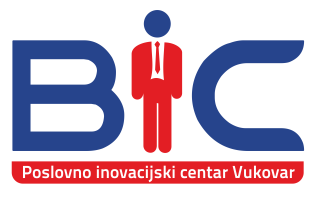           Investitor:                                   		          Ime i prezime:……………………....          Naziv:………………………………..…..          Adresa:………………………..…………          Telefon:………………………………….          E-mail: .....................................POSLOVNI PLAN- novi poduzetnik -naziv projektamjesec, godinaSADRŽAJ SKRAĆENOG POSLOVNOG PLANA(PLAN ULAGANJA)PODACI O PODUZETNIKUOpći podaciPodaci o vlasniku/osnivaču POLAZIŠTENastanak poduzetničke idejeVizija i zadaća poduzetničkog pothvataPREDMET POSLOVANJA Opis postojećeg poslovanjaOpis poslovanja i djelatnosti u projektuLOKACIJAOpis postojeće lokacije poduzetnikaOpis lokacije projektaOpis zaštite i utjecaja okolineTEHNOLOŠKO-TEHNIČKI ELEMENTI ULAGANJAOpis strukture ulaganja (tehnička, tehnološka)Struktura i broj  zaposlenikaTRŽIŠNA OPRAVDANOSTTržište nabaveTržište prodajeProcjena ostvarenja prihoda – tržištaFINANCIJSKI ELEMENTI PODUHVATAInvesticije u osnovna sredstvaInvesticije u obrtna sredstvaTroškovi poslovanjaProračun amortizacijeIzvori financiranjaProjekcija računa dobiti i gubitaka (dohotka)Pokazatelji učinkovitosti i financijski tokZAKLJUČNA OCJENA PROJEKTASAŽETAK POSLOVNOG PLANAPODACI O PODUZETNIKU Opći podaciU ovom dijelu Poslovnog plana navode se opći podaci kao što su npr. upis u registar, podskupina djelatnosti za d.o.o.  i matični broj, početak rada, razvojni put i bitni trenuci u razvoju i ako se traži preslike gore navedenog.________________________________________________________________________________________________________________________________________________________________________________________________________________________________________________________________________________________________________________________________________________________________________________________________________________________________________________________________________________________________ Podaci o vlasniku/osnivačuU ovom dijelu Poslovnog plana piše se kratki  životopis poduzetnika koji pokreće ili je nositelj postojećeg poslovanja. U životopisu treba staviti naglasak na poslove koje je poduzetnik dosada obavljao (kao dokaz znanjima  i vještinama koje je poduzetnik stekao), te na obrazovanje (najviše završeno obrazovanje i dodatna usavršavanja). Vodite računa navesti sljedeće podatke: iskustva na sličnim poslovima i bivše poslodavce, priznanja i diplome koje su ostvarene u dosadašnjem  radu, poznavanje stranih jezika, poznavanje rada na računalima i sl.________________________________________________________________________________________________________________________________________________________________________________________________________________________________________________________________________________________________________________________________________________________________________________________________________________________________________________________________________________________________POLAZIŠTE Nastanak poduzetničke idejeObzirom na navedena znanja i vještine, poduzetnik ovdje treba ukratko opisati kako je došao na ideju baviti se određenom poslovnom idejom. ________________________________________________________________________________________________________________________________________________________________________________________________________________________________________________________________________________________________________________________________________________________________________________________________________________________________________________________________________________________________ Vizija i zadaća poduzetničkog pothvataNakon definiranja stečenih znanja i vještina, te slijeda okolnosti koji su doveli do pokretanja određene poduzetničke ideje, potrebno je opisati kako se misli realizirati poduzetnički pothvat; jednokratno, do kada, u više faza, krajnji rok završetka pothvata, o čemu to ovisi, koja su moguća rješenja i slično.________________________________________________________________________________________________________________________________________________________________________________________________________________________________________________________________________________________________________________________________________________________________________________________________________________________________________________________________________________________________PREDMET POSLOVANJA Opis postojećeg poslovanja (za one koji već posluju)U ovom dijelu Poslovnog plana treba opisati djelatnost kojom se društvo s ograničenom odgovornošću ili obrt već bavi (opis programa, kratak opis procesa te navesti najvažniju opremu, kapacitete, organizaciju poslovanja. Potrebno je navesti sjedište djelatnosti, osnivače, temeljni kapital (ako je u pitanju d.o.o.), datum osnivanja, rješenje o registraciji (broj registracije), te djelatnosti za koje je obrt ili društvo s ograničenom odgovornošću registrirano.________________________________________________________________________________________________________________________________________________________________________________________________________________________________________________________________________________________________________________________________________________________________________________________________________________________________________________________________________________________________ Opis poslovanja i djelatnosti u projektuU ovom dijelu Poslovnog plana treba opisati djelatnost kojomće  se društvo s ograničenom odgovornošću ili obrt  baviti. ________________________________________________________________________________________________________________________________________________________________________________________________________________________________________________________________________________________________________________________________________________________________________________________________LOKACIJAOpis postojeće lokacije poduzetnikaPotrebno je opisati i lokaciju, odnosno sjedište obrta ili društva s ograničenom odgovornošću. Ako se radi o djelatnosti koja se uglavnom obavlja izvan sjedišta onda je to potrebno objasniti, jer se svi poslovi obavljaju na mjestu koje klijent odredi, ali ako se radi o npr. trgovačkoj ili uslužnoj  djelatnosti, gdje lokacija igra veliku ulogu u ostvarenju budućih prihoda, potrebno je detaljno opisati lokaciju, povezanost s glavnim cestama, imate li osigurana parkirališna mjesta za kupce i sl.________________________________________________________________________________________________________________________________________________________________________________________________________________________________________________________________________________________________________________________________________________________________________________________________________________________________________________________________________________________________Opis lokacije projektaOvdje je potrebno opisati  lokaciju na kojoj će se realizirati poduzetnički pothvat/projekt, ukoliko je različita od sjedišta obrta/trgovačkog društva.________________________________________________________________________________________________________________________________________________________________________________________________________________________________________________________________________________________________________________________________________________________________________________________________________________________________________________________________________________________________Opis zaštite i utjecaja okolineOvdje je potrebno opisati  utjecaj projekta na okoliš, s obzirom na narušavanje ekološke ravnoteže i štetnosti za okoliš. Potrebno je navesti i da li će projekt zahrijevati izradu Studije utjecaja na okoliš.________________________________________________________________________________________________________________________________________________________________________________________________________________________________________________________________________________________________________________________________________________________________________________________________________________________________________________________________________________________________TEHNOLOŠKO-TEHNIČKI ELEMENTI ULAGANJAOpis strukture ulaganja (tehnička, tehnološka)Ovdje je potrebno potanko razraditi tehnološko-tehničke  uvjete koji su temelj za proračun potrebnih ulaganja i očekivanih troškova poslovanja. Slijedeća stavka je opis ulaganja, odnosno točna specifikacija ulaganja. Poduzetnik u ovoj fazi poslovnog planiranja, treba imati viziju koliko mu sredstava treba za osnovna sredstva (strojevi, namještaj, aparati, kompjuter i sl.), a koliko za obrtna sredstva (novac na žiro-računu, zalihe repromaterijala) - programom kreditiranja malih i srednjih poduzeća HBOR-a predviđeno je da iznos kredita namijenjen ulaganju u trajna obrtna sredstva može iznositi do 30% iznosa kredita.________________________________________________________________________________________________________________________________________________________________________________________________________________________________________________________________________________________________________________________________________________________________________________________________________________________________________________________________________________________________U tablici koje je nastavno prikazana specificirajte Vaše ulaganje u osnovna i obrtna sredstva. Prvo nabrojte sva osnovna sredstva, a zatim iznos obrtnih sredstva. Zbroj iznosi ukupno ulaganje u poslovnom poduhvatu.Struktura i broj  zaposlenikaU ovom dijelu Poslovnog plana potrebno je opisati kako će se obavljati djelatnost. Ponekad poduzetnik nema namjeru zapošljavati djelatnike, jer u početku može sam obavljati djelatnost. Ako poduzetnik ima namjeru zapošljavati djelatnike mora unaprijed odrediti koju stručnu spremu trebaju posjedovati, koje će poslove obavljati, hoće li biti uposleni na određeno ili neodređeno vrijeme te koliku će mjesečnu plaću imati. Prije upošljavanja djelatnika poduzetniku preporučujemo raspitati se na Zavodu za zapošljavanje o programima sufinanciranja zapošljavanja pojedinih skupina nezaposlenih (više informacija dostupno je na web-stranicama Hrvatskog zavoda za zapošljavanje http://www.hzz.hr/).________________________________________________________________________________________________________________________________________________________________________________________________________________________________________________________________________________________________________________________________________________________________________________________________________________________________________________________________________________________________Kvalifikacijska struktura i broj djelatnikaTRŽIŠNA OPRAVDANOSTTržište nabaveU ovom dijelu Poslovnog plana potrebno navesti popis dobavljača s kojima će poduzetnik surađivati. Ako se radi o više sirovina potrebnih za završetak proizvoda ili usluge, nabrojite sve dobavljače. Ako su dobavljači sa područja Republike Hrvatske, naglasite to. Planiranje nabave mora odgovoriti na nekoliko pitanja: što će se nabavljati, po kojoj cijeni (cijena sirovine direktno utječe na kvalitetu i cijenu finalnog proizvoda), od kojeg dobavljača, koji su rokovi isporuke, imate li dogovorene uvjete plaćanja, koliki su troškovi nabave (prijevoz, carina, osiguranje). Vodite računa o sirovinama koje ćete držati na zalihama, jer one moraju osigurati normalan ciklus proizvodnje u određenom vremenskom razdoblju.________________________________________________________________________________________________________________________________________________________________________________________________________________________________________________________________________________________________________________________________________________________________________________________________________________________________________________________________________________________________Tržište prodajeOvo je najvažniji dio Poslovnog  plana jer treba pružiti informaciju o tome što će se prodavati i po kojoj cijeni ili cijenama (napravite malu kalkulaciju i usporediti sa cijenom koju nudi konkurencija), na kojem tržištu (tržište općine, mjesta, grada, županije, Republike Hrvatske ili šire te tko su ciljni kupci (djeca, mladi, umirovljenici, pojedinci, tvrtke...) - što sve trebamo znati o kupcima i konkurenciji pogledajte nastavno u dodatnim radnim listovima.Kod analize tržišta prodaje možete se koristiti podacima Hrvatske gospodarske i obrtničke komore (www.hgk.hr), statističke podatke, žutim stranicama i različitim bazama podataka. Prema svim tim podacima i planu prodaje, što realnije procijenite proizvodne kapacitete i prihode koje možete ostvariti.U ovom dijelu bi bilo dobro nabrojati konkurenciju te prednosti koje poduzetnik posjeduje u odnosu na konkurenciju.________________________________________________________________________________________________________________________________________________________________________________________________________________________________________________________________________________________________________________________________________________________________________________________________________________________________________________________________________________________________Procjena ostvarenja prihoda – tržištaNastavno u tablicama napravite plan prodaje te procjenu ostvarenja prihoda od prodaje proizvoda/usluga:Plan prodaje proizvoda i uslugaProcjena ukupnog prihodaFINANCIJSKI ELEMENTI PODUHVATAInvesticije u osnovna sredstvaU točki 5. je bilo potrebno opisati proces obavljanja djelatnosti te napraviti specifikaciju ulaganja. Iz tablice u kojoj ste specificirali Vaše ulaganje, treba izdvojiti samo ulaganja u osnovna sredstva (dugotrajna materijalna imovina imovina: npr. strojevi, namještaj, oprema, aparati i sl. ili dugotrajna nematerijalna imovina: npr. patenti, licence i sl.)Investicije u obrtna sredstvaU točki 5. u tablici u kojoj ste specificirali Vaše ulaganje, naveli ste i kolika obrtna sredstva želite investirati u poduzetnički poduhvat. Vodite računa da ostavite prostora i za trajna obrtna sredstva (sredstva koja ćete trajno imati na raspolaganju u tvrtci za kupovinu repromaterijala i plaćanje dospjelih obveza). Potrebe za trajnim obrtnim sredstvima po godinama projekta ćete izračunati najlakše ako se koristite formulom:UKUPNI TROŠKOVI POSLOVANJA-AMORTIZACIJA+POREZ NA DOBIT/ PROSJEČNI KOEFICIJENT OBRTAJAProsječni koeficijent obrtaja je podatak koliko se puta poslovni ciklus ponovi od njegovog početka do kraja u jednoj godini.Pri određivanju prosječnog koeficijenta obrtaja obrtnih sredstava usporedite prosječno vrijeme plaćanja dobavljača i naplate potraživanja. Ako su ta vremena ujednačena,  prosječni koeficijent obrtaja jednak je koeficijentu obrtaja zaliha. Pod zalihama se podrazumjevaju zalihe materijala, trgovačke robe, proizvodnje u tijeku i zalihe gotovih proizvoda. Koeficijent obrtaja će najvjerojatnije biti između 6 i 12. Podijelite s njim spomenuti iznos troškova poslovanja i imat ćete procjenu investicija u obrtna sredstva.Troškovi poslovanjaProcjena troškova poslovanja kreće od troškova koje ste već izračunali u prethodnim podnaslovima Poslovnog plana. U točki 5.2 ste procijenili troškove osoblja (bruto plaće vlasnika i djelatnika). Na ove troškove dodajte i sve ostale troškove koji se mogu pojaviti u Vašoj djelatnosti  i tako ćete dobiti ukupne troškove Vašeg poslovanja.Struktura troškova poslovanjaAmortizaciju i kamate na kredite ćemo računati u slijedećim točkama, a sve troškove koje ima Vaša djelatnost, a nisu nabrojani u tablici, svrstajte u redak ostali troškovi.Proračun amortizacijeAmortizacija je trošak za Vašu tvrtku, ali taj novac ne odlazi sa Vašeg žiro-računa (ne predstavlja novčani odljev, jer ju nikome ne plaćate). Amortizacija se računa sukladno čl. 22 Pravilnika o porezu na dobit (NN 95/05, 133/07, 156/08, 146/09, 123/10, 61/12, 146/12, 160/13​, 12/14, 157/14, 137/15)​, link: http://www.porezna-uprava.hr/HR_porezni_sustav/_layouts/in2.vuk.sp.propisi.intranet/propisi.aspx#id=pro23, a računa se samo za dugotrajnu imovinu - osnovna sredstva. Tablica sa stopama amortizacije se nalazi u dodatnim radnim listovima.  7.5.Izvori financiranjaU ovom dijelu je potrebno razgraničiti vlastita sredstva koja poduzetnik unosi u investiciju, od kreditnih sredstava koja je zatražio putem  pojedine financijske institucije ili nekog drugog dostupnog programa kreditiranja (npr. HBOR, HAMAGBICRO i sl.). Potrebno je navesti uvjete kreditiranja (kamatna stopa, poček, rok otplate, traženi iznos, anuitete). Struktura izvora i plan financiranjaUsklađenost ulaganja i izvora financiranjaOTPLATNI PLAN KREDITAPregled kreditnih obveza po godinamaProjekcija računa dobiti i gubitaka (dohotka)Sada kada imamo izračunate prihode i razrađene troškove trebamo samo sučeliti jedne i druge kako bismo dobili  iznos dobiti.Pokazatelji učinkovitosti i financijski tokU ovoj posljednoj točki Poslovnog plana, potrebno je izračunati nekoliko pokazatelja, po unaprijed određenim formulama. U formule treba unijeti podatke koje ste dobili računanjem u Računu dobiti i gubitka, te planiranim brojem djelatnika koje želite zaposliti.Ukupna investicija / broj zaposlenih = Investicija u osnovna sredstva / broj zaposlenih =Bruto dobit x 100 / ukupne investicije =Neto dobit x 100 / ukupne investicije =Bruto plaće / broj zaposlenih =ZAKLJUČNA OCJENA PROJEKTAU zaključnoj ocjeni potrebno je ukratko sažeti sve dosada  navedeno u Poslovnom planu.  Istaknite broj osoba koje želite zaposliti, prihode koje planirate ostvariti, te ocjene učinkovitosti.________________________________________________________________________________________________________________________________________________________________________________________________________________________________________________________________________________________________________________________________________________________________________________________________________________________________________________________________________________________________________________________________________________________________________________________________________________________________________________________________________________________________________________________________________________________________________________________________________________________________________________________________________________________________________________________________________________________________________________________________________________________________________________________________________________________________________________________________________________________________________________________________________________________________________________________________________________________________________________________________________________________________________________________________________________________________________________________________________________________________________________________________________________________________________________________________________________________________________________________________________________________________________________________________________________________________________________________________________________________________________________________________________________________________________________________________________________________________________________________________SAŽETAK POSLOVNOG PLANAInvestitorNaziv pothvataCilj investicije:Karakteristike prodajnog tržišta: Karakteristike nabavnog tržišta:Planirani ekonomski vijek projekta: Tehnološko-tehničke osobine pothvata: Lokacija:Broj zaposlenih:Ukupna vrijednost investicije:  Ulaganja u osnovna sredstva: 10.2.    Ulaganja u obrtna sredstva: Izvori financiranja:    11.1.Vlastita sredstva:                       11.2.Kredit :rok otplate:   (broj godina)poček:            (broj godina)kamatna stopa:  (u %)način otplate:  (mjesečno/tromjesečno/polugodišnje/godišnje) ULAGANJEIZNOS (kn)STRUKTURA (%) Osnovna sredstvaObrtna sredstvaUKUPNO100,00ZanimanjeStručna spremaBroj djelatnikaMjesečna bruto plaćaGodišnja bruto plaća1.2.3.UKUPNOSTRUKTURAGODINA/KOLIČINAGODINA/KOLIČINAGODINA/KOLIČINAGODINA/KOLIČINAGODINA/KOLIČINAGODINA/KOLIČINAGODINA/KOLIČINAGODINA/KOLIČINAProdajnacijena knSTRUKTURAIIIIIIIVVVIVIII.PROIZVODNJAProizvod  AProizvod BProizvod  CII PRODAJA ROBERoba ARoba BRoba CII.USLUGE.Usluga  AUsluga BUsluga CSTRUKTURAGODINA / IZNOS U KNGODINA / IZNOS U KNGODINA / IZNOS U KNGODINA / IZNOS U KNGODINA / IZNOS U KNGODINA / IZNOS U KNGODINA / IZNOS U KNSTRUKTURAIIIIIIIVVVIVIII.PROIZVODNJAProizvod  AProizvod BProizvod  CII PRODAJA ROBERoba ARoba BRoba CIII.USLUGE.Usluga  AUsluga BUsluga CUKUPNO  (kn)Ulaganje u osnovna sredstvaIznos (kn)I. Dugotrajna materijalna imovina1.Zemljište2.Građevinski objekti   2.1.Nova gradnja   2.2.Dogradnja3.Oprema4.Vozila5.Poslovni inventar6.Osnivačka ulaganja   6.1.Projekti   6.2.Predujmovi zajmova   6.3.Ostali troškoviII. Dugotrajna nematerijalna imovina1.Patenti2.Licence3.Ostala dugotrajna nematerijalna imovinaUkupno                                 RAZDOBLJASTRUKTURAGODINAGODINAGODINAGODINAGODINAGODINAGODINA                                 RAZDOBLJASTRUKTURAI.II.III.IV.V.VI.VII.MATERIJALNI TROŠKOVI(1.1+1.2+1.3+1.4+1.5)1.1. Sirovine1.2. Materijal1.3. Energija1.4. Gorivo1.5. Ostali materijalni troškoviVRIJEDNOST ROBETROŠKOVI USLUGA  (3.1+3.2)3.1. Proizvodne usluge3.2. Ostale uslugeNEMATERIJALNI TROŠKOVI    (4.1+4.2+4.3+4.4)4.1. Osiguranje4.2. Promidžba4.3. PTT4.4. Ostali nematerijalni troškoviPLAĆE (5.1+5.2)5.1. Bruto plaće djelatnika5.2. Porez i doprinos vlasnikaKAMATEUKUPNI TROŠKOVI     (1+2+3+4+5+6)STRUKTURA/MJESECUKUPNO(kn)1.VLASTITA SREDSTVA1.1. Novac - gotovina1.2. Stvari - prava1.2.1. Zemljište1.2.2. Građevinski objekt1.2.3. Orema - strojevi1.2.4. Oprema – inventar1.2.5. Vozila1.2.6. Patenti - Softver2.SREDSTVA ULAGAČA3.DUGOROČNI ZAKUP4.KREDITI4.1. Bankarski kredit4.2. Ostali krediti4.2.1. Dobavljači4.2.2. Kupci4.2.3. OstaliUKUPNO (1+2+3+4)STRUKTURAUKUPNO(kn)A.ULAGANJA1. Osnovna  sredstva2. Obrtna sredstvaB.IZVORI FINANCIRANJA3. Vlastita sredstva4. Sredstva suulagača5. Dugoročni zakup6. Kreditna sredstvaRAZLIKA (A – B)Iznos kredita:Iznos kredita:(upišite iznos kredita)(upišite iznos kredita)Godišnja kam. stopaGodišnja kam. stopa(godišnja kamatna stopa)(godišnja kamatna stopa)Rok otplate:Rok otplate:(rok otplate u godinama)(rok otplate u godinama)Grace periodGrace period(period počeka)(period počeka)Način plaćanjaNačin plaćanja(mjesečno/kvartalno/ polugodišnje/ godišnje)(mjesečno/kvartalno/ polugodišnje/ godišnje)Način obračuna anuiteta:Način obračuna kamateNačin obračuna kamateJednostavnaJednake otplateObračunska kam. stopa Obračunska kam. stopa RazdobljeGlavnicaOtplataKamata Kamata Anuitet12345678910111213141516171819202122232425262728UkupnoGodinaObveze za glavnicuObveze za kamatuUkupne obveze1234567UkupnoGODINA2016201720182019202020212022A.UKUPAN PRIHOD (1+2+3)1.Prihodi proizvoda2.Prihodi od usluga3.Ostali prihodiB.UKUPNI RASHODI(4+5+6+7+8+9+10)4.Materijalni troškovi5.Nabavna vrijednost robe 6.Troškovi usluga7.Nematerijalni troškovi8.Amortizacija9.Bruto plaće10.KamataC.BRUTO DOBIT(A-B)11.Porez na dobit (dohodak)NETO DOBIT(C-11)